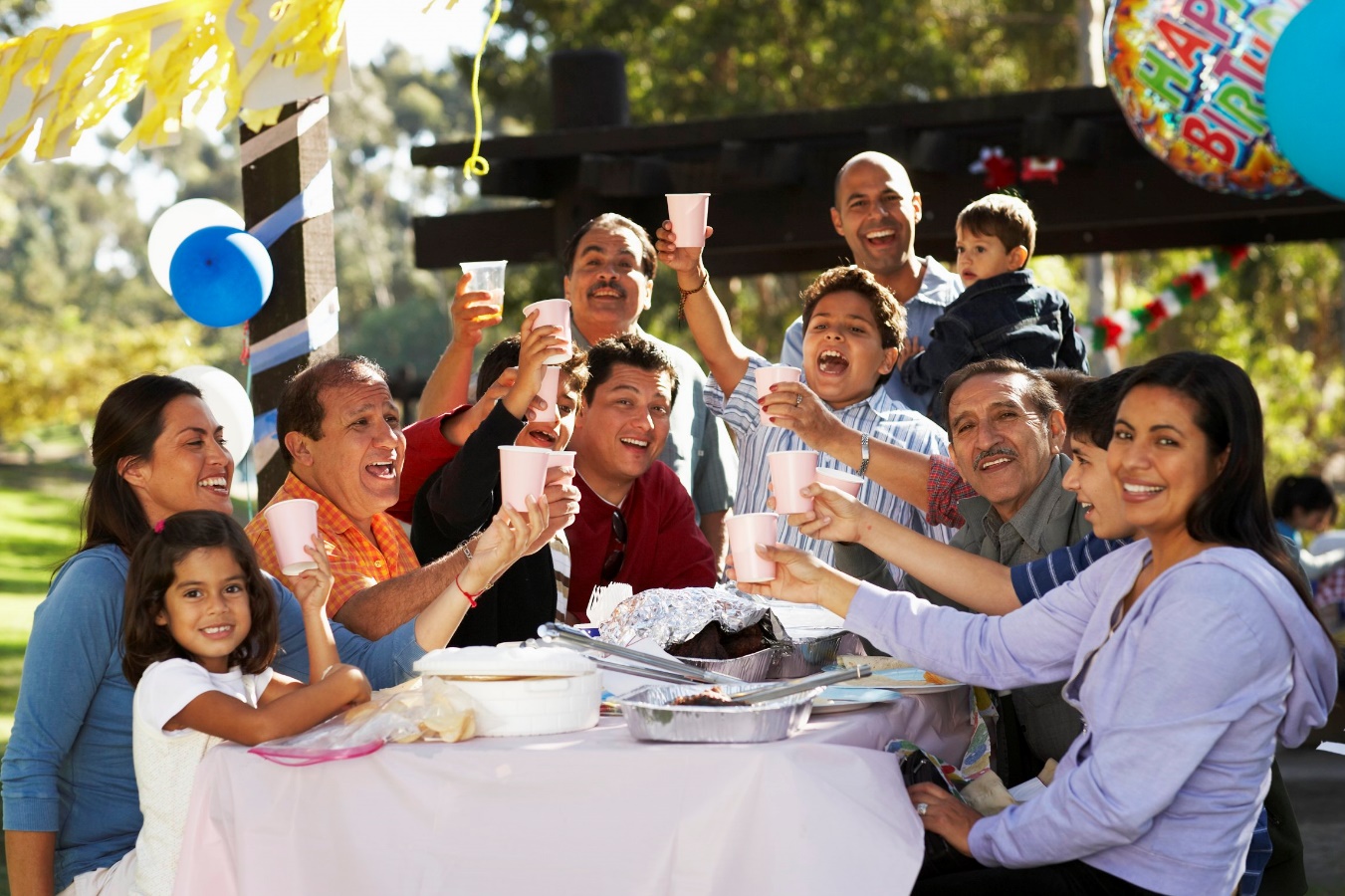 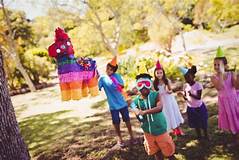 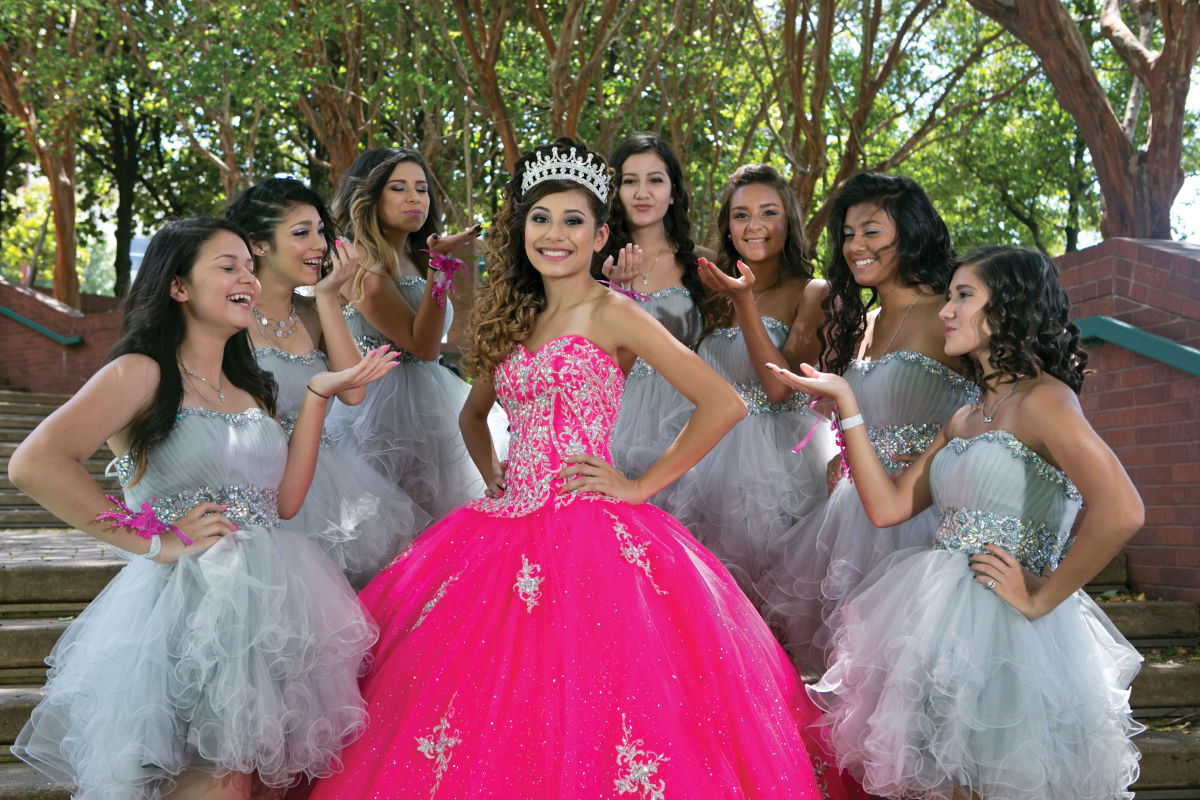 La Quinceañera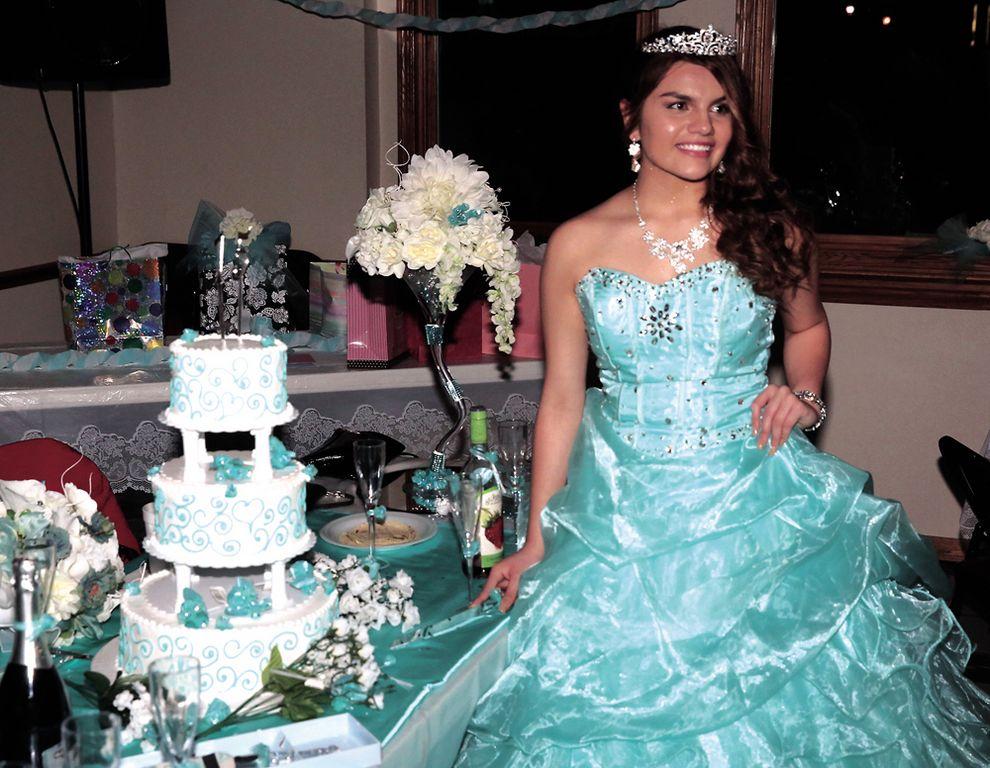 